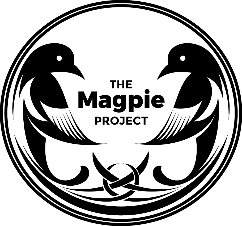 Introduction:The Magpie Project is looking for a new trustee to join our board. This pack includes information about who we are looking for, what the role entails, and how to apply.Role title – TRUSTEE Responsible to – Chair of TrusteesWho we are looking for:Experience in HR, Immigration, Homelessness, VAWG charity sectors, or law welcome.We are keen to hear from those whose background and experience resonates with that of the women we support, applicants from a West African, Middle Eastern, Albanian heritage, and those with experience of forced migration or homelessness.A level of fluency in written and spoken English to engage with meetings and documents. Prior experience of charity governance is not necessary for this role and training will be provided.Role Summary:·    Work alongside Chair and other board members to oversee the overall governance and strategic direction of The Magpie Project.·    Work alongside other board members to ensure that The Magpie Project acts in accordance with its governing document, charity law, and other relevant legislation/applicable regulations.·    Act to support the staff and volunteers, and mums’ steering committee, to ensure The Magpie Project adheres to its core values of co-production, compassion, and trauma-informed work.·    Commit to practice collaborative, informed, carefully considered, strategic decision-making.·    Embody our commitment to active anti-racist, trauma-informed, child-centred, relationship-based working with women and children experiencing multiple disadvantages.Main responsibilities of the trustee:·    Assist the staff leadership team (CEO and Chief Financial Officer) in strategic plans and regular review of the long-term strategic aims of the organisation.·    Interrogate organisational policies, goals, targets and help to evaluate performance against these.·    Agree to mentoring, training, and coaching as appropriate to improve your ability to govern and enhance your overall contribution to the board.In addition:·    Attend and be a member of committees and working groups as appropriate.·    Take steps to keep up with the workings and achievements of The Magpie Project over and above information shared at board meetings through attending events, visiting the project, and following project news on social media, on the website, or through newsletters.Time commitment:·    Average 2-3 hours per week, although this will vary depending on the schedule of meetings and other events.Frequency of meetings:Three full board meetings (held in person where possible, in East London).Three subcommittee meetings (you will be asked to join either the Safeguarding, Finance and Fundraising, or CEO Performance Management subcommittee. These meetings are held online).One AGM.One summer party.Project visits and other meetings relating to your specific contribution within the board, by arrangement.Length of term – Initial term 3 years.Renumeration – The role is voluntary however the cost of attending meetings and other duties associated with the role will be reimbursed.Application information:You are welcome to submit a written application (cover letter plus CV if you wish) via email to jane.williams@themagpieproject.org with the subject line TRUSTEE RECRUITMENT, or a WhatsApp video message or voice message to 07561 180825, with details of:The experience that will make you a good fit for our board,Special interests or experience in homelessness, immigration, charity governance, or HR,Your understanding of what the role entails and what you think you will bring to the role.Please submit your application by 25th May 2022. Interviews will take place in June and appointments will be made shortly after. A visit to The Magpie Project will be arranged prior to the first trustee board meeting which will take place on Tuesday 7th July.